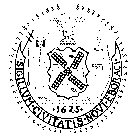 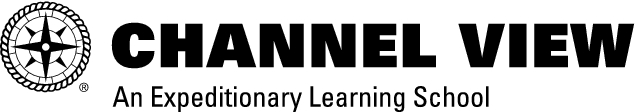 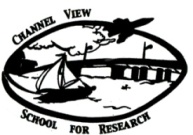 APPLICATION – 2014-15 Grade 6                                                                 ____  Grade 7                                           ____  Grade 8For Office Use Only -Application Number: _________ Date Received _______/_______/______PART IBIOGRAPHICAL INFORMATION (To be filled out by applicant’s parent/guardian or school personnel)Student’s Name_________________________________________, _________________________ _____			LAST NAME						FIRST NAME		       M.I.Student’s NYC Office of Student Information Services (OSIS) Number: __ __ __ __ __ __ __ __ __  Contact your child’s teacher/school to obtain this 9 digit number.Home Address______________________________________________________________________________		    Building 			______________________________________________________________________________		City						State					ZipHome Telephone:___________________________________ Business Number:_________________________Cell Telephone:____________________________________  Email Address:___________________________Gender:  ______Male		_____Female		Date of Birth:_____/____/______.Current School________________, District_____________.Mobility Status (Any Unique Needs):_________________________________________________________________Does student have an Individualized education Plan (IEP) _______    If so, what are his/her needs? ______________________________________________________________________________________________________________________________________________________________________________________________ ’s Phone Number:  _____________________________ Fax:__________________________.Current Principal’s Name:______________________________________________.Current Homeroom Teacher’s Name:_____________________________________.Name:____________________ PART II   (To be filled out by school personnel only)STANDARDIZED TEST SCORES, ATTENDANCE, and DISCIPLINE HISTORYInclude two years of test scores, attendance data, and discipline data relevant to grade level of student applying.  (Example:  If applying to enter in Grade 6 include scores from grades 3 and 4.  If applying for Grade 7 include scores for 4 and 5, if applying for grade 8 include scores for grade 5 and 6.) __________________________________________________________________________________________In school year 2013-14 the applicant was in Grade: ______	ELA  		Performance Level __________		Scale Score __________	NYS Math 		Performance Level __________		Scale Score __________	# of Days Absent __________	Late__________ 	Explain reason(s) for absence(s) and/or lateness in excess of 10 days or more: __________________________________________________________________________________________________________	Disciplinary Incidents/Suspensions:  ____________________________________________________________In school year 2012-13 the applicant was in Grade: _______	NYS Reading 		Performance Level __________		Scale Score __________	NYS Math 	 	Performance Level __________		Scale Score __________# of Days Absent __________	Late__________	Explain reason(s) for absence(s) and/or lateness in excess of 10 days or more: _________________________________________________________________________________________________________Disciplinary Incidents/Suspensions: ______________________________________________________________________________________________________________________________________________________STATEMENT OF DATA AUTHENTICITY:  MUST BE COMPLETED AND SIGNED BY AN AUTHORIZED SCHOOL OFFICIAL AND SIGNED BY THE PRINCIPAL.We attest that the data in Part II (above) is accurate and authentic.  Name of Person Completing this form (Printed)___________________(Signature)__________________Date___/___/____Title of Person Completing this form: ___________________________________________________Name of Principal (Printed) ________________________(Signature)__________________________Date___/___/____Name:____________________ PART IIIINTERESTS AND STRENGTHS   (To be filled out by applicant)1.  What is your favorite subject and why? (Provide at least three supportive details.)____________________________________________________________________________________________________________________________________________________________________________________________________________________________________________________________________________________________________________________________________________________________________________________________________________________________________________________________________________________________________________________________________________________________2.  Which subject do you feel is your strongest and explain why?  (Provide at least two supportive details.)____________________________________________________________________________________________________________________________________________________________________________________________________________________________________________________________________________________________________________________________________________________________________________________________________________________________________________________________________________________________________________________________________________________________3.  What special honors and awards have you received? (Not necessarily academic)____________________________________________________________________________________________________________________________________________________________________________________ 4.  Community Service     A. What school or community service events or organizations have you been involved with?           (Graffiti Removal, Park Clean Up, Student Council, etc.)____________________________________________________________________________________________________________________________________________________________________________________     B. What school or community service events or organizations would you like to participate in?               (Graffiti Removal, Park Clean Up, Student Council, etc.)__________________________________________________________________________________________Name:____________________ 5.  Describe Your Computer/Technology Use (Check any that apply.)     I use the Internet for enjoyment only:  __________     I use the Internet for schoolwork at home on a regular basis:  __________     I use the Internet at home or the library:  __________     I use the Internet in school on a regular basis:  ________6.  The Arts and SportsMusical Ability/Interest  (List any instrument that you have learned or would like to learn how to play):_______________________________________________________________________________________Dance Ability/Interest.  (List any dance instruction you have received or indicate an interest in receiving dance instruction.)         __________________________________________________________________________________________________________________________________Choral (Singing):  (List any singing experience or desire to be in chorus.)	__________________________________________________________________________________________________________________________________Visual Arts (Sculpting, Painting, etc.):  (List any experience/instruction you have had in this category or indicate desire to learn.) __________________________________________________________________________________________________________________________________Sports (Baseball, Soccer, Fencing, Tennis, Basketball, Double Dutch, Step etc.)  (List any organized instruction or participation.)______________________________________________________________________________________________________________________________________________________________________________7.  Describe any experiences that you have had performing in front of a large audience:        (Example:  school play, speech, choir, demonstration, chorus, band, recital, dance, or interpretive dance etc.)____________________________________________________________________________________________________________________________________________________________________________________________________________________________________________________________________________________________________________________________________________________________________________________________________________________________________________________________________________________________________________________________________________________________Name:____________________ Part IVTEACHER RECOMMENDATION:  MUST BE COMPLETED BY A CURRENT TEACHERPlease describe this student’s potential as a candidate for this program. (Kindly include specific details that convey how this individual has enhanced his/her community, current classroom, and/or school.  Be certain to include any talents that this student may have as well as his/her record of behavior/character.)__________________________________________________________________________________________ __________________________________________________________________________________________ __________________________________________________________________________________________ __________________________________________________________________________________________ _________________________________________________________________________________________  __________________________________________________________________________________________  __________________________________________________________________________________________  __________________________________________________________________________________________  __________________________________________________________________________________________  __________________________________________________________________________________________  __________________________________________________________________________________________   __________________________________________________________________________________________  __________________________________________________________________________________________  __________________________________________________________________________________________  __________________________________________________________________________________________  __________________________________________________________________________________________  __________________________________________________________________________________________  __________________________________________________________________________________________  _________________________________________________________________________________________Teacher’s Signature:___________________________________	Date:_______________________________Content Area if applicable:____________________Name:____________________PART VPARENT STATEMENT:  Please complete the following supporting your child’s candidacy for this program.  Why do you think your child would be a good candidate for this school?  Be certain to include your vision for your child’s future.  (If you attach additional paper, please indicate your child’s name.)__________________________________________________________________________________________ __________________________________________________________________________________________ __________________________________________________________________________________________ __________________________________________________________________________________________ ______________________________________________________________________________________________________________________________________________________________________________________________________________________________________________________________________________________________________________________________________________________________________________________________________________________________________________________________ ______________________________________________________________________________________________________________________________________________________________________________________________________________________________________________________________________________________________________________________________________________________________________________________________________________________________________________________________  ____________________________________________________________________________________________________________________________________________________________________________________  If my child is chosen for , I understand that my commitment to the school is critical.  I understand that parent participation is not an option but a requirement.I understand that:I am required to attend  Parent Orientation, or to send a parent representative.I am required to, and agree to attend a minimum of four (4) Parent Teacher Association Meetings.I am required to, and agree to attend Student Led Conferences two times per year.I must ensure that my child has excellent attendance (bearing any health concerns) and arrives to school on time. Parent Name (Printed):________________________Signature:______________________ Date:_________Name:____________________PART VI	CHECKLISTPlease check each item to ensure that the application is completed in its entirety and that you have obtained all required signatures from school personnel.  Incomplete applications will not be processed._____ Part I Biographical Data:  (Completed by an authorized school official or guardian)_____ Part II Academic, Attendance, and Disciplinary History:   (Completed by an authorized school official and signed)_____ Part III Student Applicant Interests, Experience: (Completed by applicant)_____ Part IV Teacher Recommendation:  (Completed by teacher and signed)_____ Part V Parent Statement:  (Completed by parent and signed)_____ I have enclosed a photocopy of my child’s most recent report card._____ I understand that my child’s disciplinary records may be reviewed._____ I understand that application to this program does not guarantee acceptance._____ I understand that my child’s former teachers/administrators may be contacted for reference._____ I have enclosed a self-addressed and stamped envelope with this application._____ I have made and stored a copy of this application in a safe place._____ I understand that my child may be contacted for an interview after review of this application.  I agree to the terms of this application.________________________________________________	__________		PARENT/GUARDIAN SIGNATURE		DATE________________________________________________	__________		APPLICANT SIGNATURE			DATEAll applications must be brought back to your elementary schools by January 31, 2014.Schools must send all applications by February 14, 2014 to: Janet Kerr					 for Research